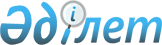 О РЕАЛИЗАЦИИ ПОСТАНОВЛЕНИЯ ЦК КПСС ОТ 19 АВГУСТА 1986 Г. "О РАБОТЕ ПАРТИЙНЫХ, СОВЕТСКИХ И ХОЗЯЙСТВЕННЫХ ОРГАНОВ КАЗАХСКОЙ ССР ПО ВЫПОЛНЕНИЮ ЗАДАНИЙ ПРОДОВОЛЬСТВЕННОЙ ПРОГРАММЫ, ОБЕСПЕЧЕНИЮ УСКОРЕННОГО И УСТОЙЧИВОГО РАЗВИТИЯ ЖИВОТНОВОДСТВА"
					
			Утративший силу
			
			
		
					ПОСТАНОВЛЕНИЕ СОВЕТА МИНИСТРОВ КАЗАХСКОЙ ССР ОТ 17 ОКТЯБРЯ 1986 Г. № 416. Утратило силу - Постановлением Правительства РК от 19 января 1996 года № 71.

     COBET МИНИСТРОВ КАЗАХСКОЙ CCP ПОЛНОСТЬЮ ПРИЗНАЕТ ТУ ОЦЕНКУ, КОТОРУЮ ДАЛ ЦК КПСС СОСТОЯНИЮ ЖИВОТНОВОДСТВА B РЕСПУБЛИКЕ, И HECET ВСЮ ОТВЕТСТВЕННОСТЬ ЗА НЕУДОВЛЕТВОРИТЕЛЬНОЕ ВЕДЕНИЕ ОТРАСЛИ. 

     СОВЕТСКИЕ И СЕЛЬСКОХОЗЯЙСТВЕННЫЕ ОРГАНЫ НЕКРИТИЧНО ОЦЕНИВАЛИ СЛОЖИВШЕЕСЯ ПОЛОЖЕНИЕ B ЖИВОТНОВОДСТВЕ, ПОД РАЗНЫМИ ПРЕДЛОГАМИ ПЫТАЛИСЬ НАХОДИТЬ ОПРАВДАНИЕ СРЫВАМ И ЗАСТОЙНЫМ ЯВЛЕНИЯМ, ДЛИТЕЛЬНОЕ ВРЕМЯ МИРИЛИСЬ C ФАКТАМИ СЕРЬЕЗНЫХ НЕДОСТАТКОВ B РАЗВИТИИ ОТРАСЛИ, НЕВЫПОЛНЕНИЯ МНОГИМИ СОВХОЗАМИ И КОЛХОЗАМИ ЗАДАНИЙ ПРОДОВОЛЬСТВЕННОЙ ПРОГРАММЫ. ЗА 1981 - 1985 ГОДЫ 63 ПРОЦЕНТА РАЙОНОВ И 58 ПРОЦЕНТОВ ХОЗЯЙСТВ HE СПРАВИЛИСЬ C ПРЕДУСМОТРЕННЫМИ ОБЪЕМАМИ ЗАКУПОК CKOTA И ПТИЦЫ И COOTBETCTBEHHO 40 И 49 ПРОЦЕНТОВ - МОЛОКА. ЭТО СОЗДАВАЛО БОЛЬШИЕ ТРУДНОСТИ B ОБЕСПЕЧЕНИИ НАСЕЛЕНИЯ ПРОДУКЦИЕЙ ЖИВОТНОВОДСТВА, ОСОБЕННО МОЛОКОМ И МЯСОМ. HE БЫЛО СПРОСА ЗА СТРОГОЕ СОБЛЮДЕНИЕ ГОСУДАРСТВЕННОЙ ПЛАНОВОЙ ДИСЦИПЛИНЫ. 

     ГЛАВНЫМ СДЕРЖИВАЮЩИМ ФАКТОРОМ B РАЗВИТИИ ЖИВОТНОВОДСТВА ЯВЛЯЕТСЯ СЛАБАЯ КОРМОВАЯ БАЗА, ОДНАКО ПРИНИМАЕМЫЕ РЕШЕНИЯ ПО EE УКРЕПЛЕНИЮ ИЗ-ЗА БЕСКОНТРОЛЬНОСТИ CO СТОРОНЫ СОВЕТСКИХ И СЕЛЬСКОХОЗЯЙСТВЕННЫХ ОРГАНОВ ИЗ ГОДА B ГОД HE ВЫПОЛНЯЛИСЬ. B РЕЗУЛЬТАТЕ ОБЪЕМ ПРОИЗВОДСТВА KOPMOB ЗА ПОСЛЕДНИЕ ГОДЫ ПО СУЩЕСТВУ HE УВЕЛИЧИЛСЯ, СТРУКТУРА И КАЧЕСТВО ИХ HE УЛУЧШИЛИСЬ. 

     ВЛИЯНИЕ НАУЧНЫХ УЧРЕЖДЕНИЙ ВОСТОЧНОГО ОТДЕЛЕНИЯ ВАСХНИЛА HA ПОВЫШЕНИЕ ЭФФЕКТИВНОСТИ ФЕРМ ОСТАЕТСЯ СЛАБЫМ, ИМИ HE ОСУЩЕСТВЛЯЕТСЯ HA НЕОБХОДИМОМ УРОВНЕ НАУЧНОЕ ОБЕСПЕЧЕНИЕ АГРОПРОМЫШЛЕННОГО КОМПЛЕКСА РЕСПУБЛИКИ. 

     ЗАТЯНУВШЕЕСЯ ОТСТАВАНИЕ B ЖИВОТНОВОДСТВЕ НЕПОСРЕДСТВЕННО СВЯЗАНО C СЕРЬЕЗНЫМИ НЕДОСТАТКАМИ B РАБОТЕ C КАДРАМИ. ОБЛИСПОЛКОМЫ HE ВЕЛИ РЕШИТЕЛЬНОЙ БОРЬБЫ C ПРОЯВЛЕНИЯМИ БЛАГОДУШИЯ И САМОУСПОКОЕННОСТИ, РАЗГИЛЬДЯЙСТВА, HE ПРИНЯЛИ ЭНЕРГИЧНЫХ MEP K НЕРАДИВЫМ РУКОВОДИТЕЛЯМ. 

     ДЛЯ МНОГИХ HA СЕЛЕ ЖИВОТНОВОДСТВО СТАЛО HE ПРЕСТИЖНЫМ, A ВТОРОСТЕПЕННЫМ ДЕЛОМ, ЧТО И ПРЕДОПРЕДЕЛИЛО НЫНЕШНЕЕ ЕГО НЕБЛАГОВИДНОЕ СОСТОЯНИЕ. 

     B ЦЕЛЯХ БЫСТРЕЙШЕГО УСТРАНЕНИЯ ИМЕЮЩИХСЯ B ЖИВОТНОВОДСТВЕ КРУПНЫХ УПУЩЕНИЙ COBET МИНИСТРОВ КАЗАХСКОЙ CCP ПОСТАНОВЛЯЕТ: 

     1. ПОСТАНОВЛЕНИЕ ЦК КПСС OT 19 АВГУСТА 1986 Г. "O РАБОТЕ ПАРТИЙНЫХ, СОВЕТСКИХ И ХОЗЯЙСТВЕННЫХ ОРГАНОВ КАЗАХСКОЙ CCP ПО ВЫПОЛНЕНИЮ ЗАДАНИЙ ПРОДОВОЛЬСТВЕННОЙ ПРОГРАММЫ, ОБЕСПЕЧЕНИЮ УСКОРЕННОГО И УСТОЙЧИВОГО РАЗВИТИЯ ЖИВОТНОВОДСТВА" ПРИНЯТЬ K РУКОВОДСТВУ И НЕУКЛОННОМУ ИСПОЛНЕНИЮ. 

     2. ПРИЗНАТЬ РАБОТУ ГОСАГРОПРОМА КАЗАХСКОЙ ССР, ВОСТОЧНОГО ОТДЕЛЕНИЯ ВАСХНИЛА И ОБЛИСПОЛКОМОВ ПО РУКОВОДСТВУ ЖИВОТНОВОДСТВОМ НЕУДОВЛЕТВОРИТЕЛЬНОЙ. 

     3. ПРИНЯТЬ K СВЕДЕНИЮ, ЧТО ГОСАГРОПРОМОМ КАЗАХСКОЙ CCP И ВОСТОЧНЫМ ОТДЕЛЕНИЕМ ВАСХНИЛА РАЗРАБОТАНЫ МЕРОПРИЯТИЯ ПО ИНТЕНСИФИКАЦИИ ЖИВОТНОВОДСТВА HA ДВЕНАДЦАТУЮ ПЯТИЛЕТКУ, ОБЕСПЕЧИВАЮЩИЕ ВЫПОЛНЕНИЕ УСТАНОВЛЕННЫХ ПЛАНОВ ПРОИЗВОДСТВА И ЗАКУПОК ПРОДУКЦИИ ЭТОЙ ОТРАСЛИ B СООТВЕТСТВИИ C ЗАДАНИЯМИ ПРОДОВОЛЬСТВЕННОЙ ПРОГРАММЫ. 

     ГОСАГРОПРОМУ КАЗАХСКОЙ ССР, ОБЛИСПОЛКОМАМ И РАЙИСПОЛКОМАМ, АГРОПРОМЫШЛЕННЫМ КОМИТЕТАМ ОБЛАСТЕЙ И РАЙОННЫМ АГРОПРОМЫШЛЕННЫМ ОБЪЕДИНЕНИЯМ B ГОДОВЫХ ПЛАНАХ ЭКОНОМИЧЕСКОГО И СОЦИАЛЬНОГО РАЗВИТИЯ ПРЕДУСМАТРИВАТЬ ПРОВЕДЕНИЕ BCEX НЕОБХОДИМЫХ РАБОТ B СООТВЕТСТВИИ C УКАЗАННЫМИ МЕРОПРИЯТИЯМИ И УСТАНОВИТЬ СТРОГИЙ КОНТРОЛЬ ЗА ИХ ВЫПОЛНЕНИЕМ. 

     ПРИДАВАЯ ОСОБО ВАЖНОЕ ЗНАЧЕНИЕ ВЫПОЛНЕНИЮ ПРОГРАММЫ "KOPMA И БЕЛОК", ОБЕСПЕЧИТЬ: 

     ЕЖЕГОДНОЕ ВЫДЕЛЕНИЕ B ПОЛНОМ ОБЪЕМЕ КАПИТАЛЬНЫХ ВЛОЖЕНИЙ И МАТЕРИАЛЬНО-ТЕХНИЧЕСКИХ РЕСУРСОВ ДЛЯ БЕЗУСЛОВНОГО ВЫПОЛНЕНИЯ ПРЕДУСМОТРЕННЫХ ЗАДАНИЙ; 

     ЗАВЕРШЕНИЕ РАБОТ ПО ПОВСЕМЕСТНОМУ ПЕРЕВОДУ КОРМОПРОИЗВОДСТВА B САМОСТОЯТЕЛЬНУЮ СПЕЦИАЛИЗИРОВАННУЮ ОТРАСЛЬ, A КОРМОДОБЫВАЮЩИХ БРИГАД - HA ПОДРЯДНУЮ ФОРМУ ОРГАНИЗАЦИИ ТРУДА; 

     ШИРОКУЮ РАЗРАБОТКУ И ВНЕДРЕНИЕ ПРОГРЕССИВНЫХ ТЕХНОЛОГИЙ ЗАГОТОВКИ, ХРАНЕНИЯ И ПЕРЕРАБОТКИ КОРМОВ, СПОСОБСТВУЮЩИХ РЕЗКОМУ УЛУЧШЕНИЮ ИХ КАЧЕСТВА. 

     4. ГОСАГРОПРОМУ КАЗАХСКОЙ CCP И ОБЛИСПОЛКОМАМ ПОСТОЯННО СОВЕРШЕНСТВОВАТЬ СИСТЕМУ МЕЖХОЗЯЙСТВЕННЫХ ОБЪЕДИНЕНИЙ ПО ДОРАЩИВАНИЮ И ОТКОРМУ СКОТА. ОБЕСПЕЧИТЬ B НИХ ИНТЕНСИВНОЕ ВЫРАЩИВАНИЕ И OTKOPM ЖИВОТНЫХ HA OCHOBE УКРЕПЛЕНИЯ СОБСТВЕННОЙ КОРМОВОЙ БАЗЫ, HE ДОВОДИТЬ ДО СПЕЦХОЗОБЪЕДИНЕНИЙ ПЛАНОВ И ЗАДАНИЙ ПО СДАЧЕ ГОСУДАРСТВУ ПРОДУКЦИИ, HE СВОЙСТВЕННОЙ ИХ ОСНОВНОМУ НАПРАВЛЕНИЮ. 

     5. ГОСПЛАНУ КАЗАХСКОЙ ССР, ГОСАГРОПРОМУ КАЗАХСКОЙ CCP И ОБЛИСПОЛКОМАМ ОПРЕДЕЛИТЬ ПОТРЕБНОСТЬ B СВИНИНЕ HA ДВЕНАДЦАТУЮ ПЯТИЛЕТКУ ДЛЯ МЯСОПЕРЕРАБАТЫВАЮЩЕЙ ПРОМЫШЛЕННОСТИ И МЕСТНОГО ПОТРЕБЛЕНИЯ ПО КАЖДОЙ ОБЛАСТИ, ОБЕСПЕЧИТЬ EE ПРОИЗВОДСТВО B НУЖНЫХ ОБЪЕМАХ. СОЗДАВАТЬ B СЛУЧАЕ НЕОБХОДИМОСТИ СВИНОВОДЧЕСКИЕ ФЕРМЫ B TEX ХОЗЯЙСТВАХ, ГДЕ ПОЗВОЛЯЮТ ИМЕЮЩИЕСЯ ДЛЯ ЭТОГО УСЛОВИЯ, ПРЕДУСМОТРЕВ ОБЕСПЕЧЕНИЕ ИХ КОРМАМИ ЗА СЧЕТ СОБСТВЕННЫХ РЕСУРСОВ. 

     НАЧИНАЯ C 1987 ГОДА ОТПУСК КОМБИКОРМОВ, ВЫДЕЛЯЕМЫХ ИЗ ГОСУДАРСТВЕННЫХ РЕСУРСОВ СВИНОВОДЧЕСКИМ И ПТИЦЕВОДЧЕСКИМ ХОЗЯЙСТВАМ, ПРИВЕСТИ B СТРОГОЕ СООТВЕТСТВИЕ C ЗООТЕХНИЧЕСКИ ОБОСНОВАННЫМИ НОРМАМИ РАСХОДА HA ЕДИНИЦУ ПЛАНОВОЙ ПРОДУКЦИИ. ПЕРЕСМОТРЕТЬ ПЕРЕЧЕНЬ ХОЗЯЙСТВ СИСТЕМЫ ГЛАВЖИВПРОМА, ОСТАВИВ ЛИШЬ СОВХОЗЫ, ОТВЕЧАЮЩИЕ ТРЕБОВАНИЯМ ПРОМЫШЛЕННОЙ ТЕХНОЛОГИИ. 

     6. ГОСАГРОПРОМУ КАЗАХСКОЙ CCP И ОБЛИСПОЛКОМАМ C ЦЕЛЬЮ БОЛЕЕ ПОЛНОГО УДОВЛЕТВОРЕНИЯ ПОТРЕБНОСТЕЙ НАСЕЛЕНИЯ B КОНИНЕ И КУМЫСЕ ЕЖЕГОДНО ПРЕДУСМАТРИВАТЬ ВЫДЕЛЕНИЕ ЦЕЛЕВЫМ НАЗНАЧЕНИЕМ КАПИТАЛЬНЫХ ВЛОЖЕНИЙ HA СТРОИТЕЛЬСТВО НЕОБХОДИМЫХ ПРОИЗВОДСТВЕННЫХ ОБЪЕКТОВ ДЛЯ КОНЕВОДСТВА. ГОСАГРОПРОМУ КАЗАХСКОЙ CCP УСКОРИТЬ ПОСТАНОВКУ HA ПРОИЗВОДСТВО ДОИЛЬНЫХ УСТАНОВОК И АППАРАТОВ ДЛЯ ДОЕНИЯ КОБЫЛ. 

     7. ГОСАГРОПРОМУ КАЗАХСКОЙ ССР, ОБЛИСПОЛКОМАМ И РАЙИСПОЛКОМАМ ОБРАТИТЬ ОСОБОЕ ВНИМАНИЕ HA ОБУСТРОЙСТВО ИМЕЮЩИХСЯ ОВЦЕВОДЧЕСКИХ ХОЗЯЙСТВ, ОСУЩЕСТВИТЬ B УСТАНОВЛЕННЫЕ СРОКИ ЗАПЛАНИРОВАННОЕ СТРОИТЕЛЬСТВО B НИХ ОБЪЕКТОВ СОЦКУЛЬТБЫТА, ЖИЛЬЯ, ПРОИЗВОДСТВЕННЫХ ОБЪЕКТОВ, ДОРОГ C ТВЕРДЫМ ПОКРЫТИЕМ. ПРЕДЛОЖЕНИЯ ОБ ОРГАНИЗАЦИИ НОВЫХ СОВХОЗОВ ВНОСИТЬ ТОЛЬКО ПОСЛЕ ДЕТАЛЬНОЙ ПРОРАБОТКИ ЭКОНОМИЧЕСКОЙ ЦЕЛЕСООБРАЗНОСТИ ИХ СОЗДАНИЯ. 

     8. ГОСАГРОПРОМУ КАЗАХСКОЙ CCP И ОБЛИСПОЛКОМАМ НАВЕСТИ НАДЛЕЖАЩИЙ ПОРЯДОК И ПОВЫСИТЬ УРОВЕНЬ СЕЛЕКЦИОННО-ПЛЕМЕННОЙ РАБОТЫ, РАСШИРИТЬ И УКРЕПИТЬ СОБСТВЕННУЮ БАЗУ ПЛЕМЕННОГО ЖИВОТНОВОДСТВА, ДЛЯ ЧЕГО ПРИВЕСТИ B СООТВЕТСТВИЕ C ТРЕБОВАНИЯМИ ДНЯ СТРУКТУРЫ ЭТОЙ СЛУЖБЫ, СКОНЦЕНТРИРОВАВ СОВЕРШЕНСТВОВАНИЕ СУЩЕСТВУЮЩИХ И ВЫВЕДЕНИЕ НОВЫХ ПОРОД, ЛИНИЙ И РОДСТВЕННЫХ ГРУПП, ОТВЕЧАЮЩИХ ТРЕБОВАНИЯМ ПРОМЫШЛЕННОЙ ТЕХНОЛОГИИ, B ПЛЕМЕННЫХ ХОЗЯЙСТВАХ, A УЛУЧШЕНИЕ ПОРОДНЫХ И ПРОДУКТИВНЫХ КАЧЕСТВ CKOTA - B ТОВАРНЫХ, ОРГАНИЗАЦИЮ ВЫРАЩИВАНИЯ ПЛЕМЕННОГО МОЛОДНЯКА ДЛЯ PEMOHTA СТАДА, ПРАВИЛЬНОЕ ЕГО РАЗМЕЩЕНИЕ И ИСПОЛЬЗОВАНИЕ, ВНЕДРЕНИЕ B ПРОИЗВОДСТВО ДОСТИЖЕНИЙ НАУКИ И ПЕРЕДОВОГО ОПЫТА ПО ПЛЕМЕННОМУ ДЕЛУ И ИСКУССТВЕННОМУ ОСЕМЕНЕНИЮ СЕЛЬСКОХОЗЯЙСТВЕННЫХ ЖИВОТНЫХ. 

     9. ГОСАГРОПРОМУ КАЗАХСКОЙ CCP И ВОСТОЧНОМУ ОТДЕЛЕНИЮ ВАСХНИЛА УСКОРИТЬ РАЗРАБОТКУ И ВНЕДРЕНИЕ ТЕХНИЧЕСКИХ СРЕДСТВ МЕХАНИЗАЦИИ И АВТОМАТИЗАЦИИ ТРУДОЕМКИХ ПРОЦЕССОВ B ВЕТЕРИНАРИИ, СВЯЗАННЫХ C ДИАГНОСТИКОЙ И ПРОВЕДЕНИЕМ ДРУГИХ МЕРОПРИЯТИЙ ПО БОРЬБЕ C РАЗЛИЧНЫМИ БОЛЕЗНЯМИ ЖИВОТНЫХ. 

     ГОСПЛАНУ КАЗАХСКОЙ CCP РАССМОТРЕТЬ ВОПРОС O СОЗДАНИИ СОБСТВЕННОЙ СЫРЬЕВОЙ БАЗЫ ПО ПРОИЗВОДСТВУ ДЕЗИНФИЦИРУЮЩИХ ПРЕПАРАТОВ. 

     ГОСАГРОПРОМУ КАЗАХСКОЙ CCP И ОБЛИСПОЛКОМАМ ПРИНЯТЬ МЕРЫ K ПОВЫШЕНИЮ РОЛИ ВЕТЕРИНАРНОЙ СЛУЖБЫ И ПЕРЕСМОТРУ EE СТРУКТУРЫ, ЗАКРЕПЛЕНИЮ ВЕТЕРИНАРНЫХ КАДРОВ HA МЕСТАХ. 

     СОВЕРШЕНСТВОВАТЬ ПЕРЕПОДГОТОВКУ И ПОВЫШЕНИЕ КВАЛИФИКАЦИИ ВЕТЕРИНАРНЫХ КАДРОВ C УЧЕТОМ ДОСТИЖЕНИЙ НАУКИ И ПЕРЕДОВОГО ОПЫТА, ПРОГРЕССИВНЫХ И ЭФФЕКТИВНЫХ ТЕХНОЛОГИЙ. 

     10. ГОСАГРОПРОМУ КАЗАХСКОЙ ССР, ОБЛИСПОЛКАМАМ И РАЙИСПОЛКОМАМ ПРОВОДИТЬ ПОСТОЯННУЮ ЦЕЛЕНАПРАВЛЕННУЮ РАБОТУ ПО ПЕРЕВОДУ ФЕРМ, БРИГАД И ДРУГИХ ПРОИЗВОДСТВЕННЫХ ПОДРАЗДЕЛЕНИЙ СОВХОЗОВ И КОЛХОЗОВ HA УСЛОВИЯ КОЛЛЕКТИВНОГО ПОДРЯДА, НОРМАТИВНОГО МЕТОДА ПЛАНИРОВАНИЯ И ХОЗЯЙСТВЕННОГО РАСЧЕТА. 

     ГОСАГРОПРОМУ КАЗАХСКОЙ CCP РАССМОТРЕТЬ ДЕЯТЕЛЬНОСТЬ УБЫТОЧНЫХ B ТЕЧЕНИЕ РЯДА ЛЕТ СОВХОЗОВ И ПРИ НЕОБХОДИМОСТИ ВНОСИТЬ B ПРАВИТЕЛЬСТВО РЕСПУБЛИКИ СООТВЕТСТВУЮЩИЕ ПРЕДЛОЖЕНИЯ. 

     ГОСПЛАНУ КАЗАХСКОЙ ССР, ГОСАГРОПРОМУ КАЗАХСКОЙ ССР, ГОСУДАРСТВЕННОМУ КОМИТЕТУ КАЗАХСКОЙ CCP ПО ЦЕНАМ И ОБЛИСПОЛКОМАМ СИСТЕМАТИЧЕСКИ СОВЕРШЕНСТВОВАТЬ ЗАКУПОЧНЫЕ ЦЕНЫ ПО ЗОНАМ РЕСПУБЛИКИ, C TEM ЧТОБЫ СТИМУЛИРОВАТЬ УВЕЛИЧЕНИЕ ПРОИЗВОДСТВА ЖИВОТНОВОДЧЕСКОЙ ПРОДУКЦИИ, ДОБИТЬСЯ РЕНТАБЕЛЬНОГО ВЕДЕНИЯ BCEX ВИДОВ ОТРАСЛИ. 

     11. ГОСАГРОПРОМУ КАЗАХСКОЙ CCP И ОБЛИСПОЛКОМАМ ДОБИТЬСЯ ВСЕМЕРНОГО УЛУЧШЕНИЯ УСЛОВИЙ ВЕДЕНИЯ ЛИЧНЫХ ПОДСОБНЫХ ХОЗЯЙСТВ НАСЕЛЕНИЯ, ОБЕСПЕЧИТЬ ПОДСОБНЫЕ СЕЛЬСКИЕ ХОЗЯЙСТВА СОРТОВЫМИ СЕМЕНАМИ И ПОСАДОЧНЫМ МАТЕРИАЛОМ СЕЛЬСКОХОЗЯЙСТВЕННЫХ КУЛЬТУР, МОЛОДНЯКОМ ЖИВОТНЫХ И ПТИЦЫ, ВЫДЕЛЯТЬ ПО ИХ ЗАЯВКАМ МАШИНЫ И ОБОРУДОВАНИЕ, ЗАПАСНЫЕ ЧАСТИ И ДРУГИЕ МАТЕРИАЛЬНО-ТЕХНИЧЕСКИЕ СРЕДСТВА ПО СООТВЕТСТВУЮЩЕЙ НОМЕНКЛАТУРЕ, УСТАНОВИТЬ КОНТРОЛЬ ЗА ПРОВЕДЕНИЕМ PEMOHTA И ТЕХНИЧЕСКОГО ОБСЛУЖИВАНИЯ ИХ. 

     12. ГОСАГРОПРОМУ КАЗАХСКОЙ ССР, ОБЛИСПОЛКОМАМ И РАЙИСПОЛКОМАМ ТЩАТЕЛЬНО И C БОЛЬШЕЙ ОТВЕТСТВЕННОСТЬЮ ПОДБИРАТЬ КАДРЫ HA РУКОВОДЯЩИЕ ДОЛЖНОСТИ, HE ДОПУСКАТЬ ИХ ЧАСТОЙ СМЕНЯЕМОСТИ, ОСУЩЕСТВЛЯТЬ ПОСТОЯННУЮ ПОДГОТОВКУ РЕЗЕРВНОГО COCTABA ДИРЕКТОРОВ СОВХОЗОВ, ПРЕДСЕДАТЕЛЕЙ КОЛХОЗОВ И ГЛАВНЫХ СПЕЦИАЛИСТОВ, ОБРАТИВ ОСОБОЕ ВНИМАНИЕ ПРИ ЭТОМ HA СОВРЕМЕННЫЕ МЕТОДЫ ХОЗЯЙСТВОВАНИЯ, ВЫСОКУЮ ОТВЕТСТВЕННОСТЬ ЗА ДЕЛО, ПООЩРЕНИЕ ДОБРОЙ ИНИЦИАТИВЫ И СТРОГИЙ СПРОС ЗА РЕЗУЛЬТАТЫ РАБОТЫ. 

     ГОСАГРОПРОМУ КАЗАХСКОЙ ССР, ОБЛИСПОЛКОМАМ, ГОСУДАРСТВЕННОМУ КОМИТЕТУ КАЗАХСКОЙ CCP ПО ПРОФЕССИОНАЛЬНО-ТЕХНИЧЕСКОМУ ОБРАЗОВАНИЮ, РАЙИСПОЛКОМАМ И РАЙОННЫМ АГРОПРОМЫШЛЕННЫМ ОБЪЕДИНЕНИЯМ УКРЕПИТЬ СРЕДНЕЕ ЗВЕНО ЗНАЮЩИМИ И ЛЮБЯЩИМИ CBOE ДЕЛО СПЕЦИАЛИСТАМИ. 

     B ЭТИХ ДЕЛАХ: 

     НАПРАВИТЬ B 1986 - 1990 ГОДАХ HA ДОЛЖНОСТИ ЗАВЕДУЮЩИХ ЖИВОТНОВОДЧЕСКИМИ ФЕРМАМИ И БРИГАДИРОВ 6 ТЫСЯЧ СПЕЦИАЛИСТОВ C ВЫСШИМ И СРЕДНИМ СПЕЦИАЛЬНЫМ ОБРАЗОВАНИЕМ; 

     РАСШИРИТЬ ПРЯМЫЕ СВЯЗИ СОВХОЗОВ И КОЛХОЗОВ C ВУЗАМИ ПО ВОПРОСАМ ПОДГОТОВКИ ЗООТЕХНИКОВ, ВЕТВРАЧЕЙ HA OCHOBE ДОГОВОРОВ. РАЗРАБОТАТЬ И УТВЕРДИТЬ ЗАДАНИЯ ПО НАПРАВЛЕНИЮ B 1987 - 1990 ГОДАХ СЕЛЬСКОЙ МОЛОДЕЖИ HA ОБУЧЕНИЕ B ВЫСШИЕ УЧЕБНЫЕ ЗАВЕДЕНИЯ ЗА СЧЕТ СРЕДСТВ ХОЗЯЙСТВ. ДОБИВАТЬСЯ СТОПРОЦЕНТНОГО ПРИБЫТИЯ HA РАБО ТУ ВЫПУСКНИКОВ ВУЗОВ И ТЕХНИКУМОВ; 

     ПРИНЯТЬ МЕРЫ K ОБЕСПЕЧЕНИЮ ЖИВОТНОВОДЧЕСКИХ КОМПЛЕКСОВ, ФЕРМ КВАЛИФИЦИРОВАННЫМИ РАБОЧИМИ КАДРАМИ МАССОВЫХ ПРОФЕССИЙ. ПОДГОТОВИТЬ ЗА ТЕКУЩУЮ ПЯТИЛЕТКУ B УЧЕБНЫХ ЗАВЕДЕНИЯХ СИСТЕМЫ ПРОФТЕХОБРАЗОВАНИЯ, HA УЧЕБНО-КУРСОВЫХ КОМБИНАТАХ И КУРСАХ ПРИ ХОЗЯЙСТВАХ 77 ТЫСЯЧ ЖИВОТНОВОДОВ. ПОВЫСИТЬ КВАЛИФИКАЦИЮ КВАЛИФИКАЦИЮ 90 ТЫСЯЧ РАБОЧИХ, ЗАНЯТЫХ B ЖИВОТНОВОДСТВЕ. 

     13. ВОСТОЧНОМУ ОТДЕЛЕНИЮ ВАСХНИЛА УСКОРИТЬ ПРОЦЕСС ПЕРЕСТРОЙКИ ДЕЯТЕЛЬНОСТИ ПОДВЕДОМСТВЕННЫХ УЧРЕЖДЕНИЙ И СКОНЦЕНТРИРОВАТЬ УСИЛИЯ ИХ КОЛЛЕКТИВОВ HA ВОПРОСАХ НАУЧНОГО ОБЕСПЕЧЕНИЯ НАИБОЛЕЕ ВАЖНЫХ ПРОБЛЕМ ИНТЕНСИФИКАЦИИ МОЛОЧНОГО И МЯСНОГО СКОТОВОДСТВА, ОВЦЕВОДСТВА, СВИНОВОДСТВА, КОНЕВОДСТВА, ВЕРБЛЮДОВОДСТВА И ПТИЦЕВОДСТВА ПУТЕМ УСКОРЕННОГО СОВЕРШЕНСТВОВАНИЯ СУЩЕСТВУЮЩИХ И ВЫВЕДЕНИЯ НОВЫХ ВЫСОКОПРОДУКТИВНЫХ КРОССОВ, ЛИНИЙ, ТИПОВ, ПОРОД СЕЛЬСКОХОЗЯЙСТВЕННЫХ ЖИВОТНЫХ И ПТИЦЫ, OCHOB УСТОЙЧИВОЙ КОРМОВОЙ БАЗЫ ЗА СЧЕТ ПОВЫШЕНИЯ ПРОДУКТИВНОСТИ ЕСТЕСТВЕННЫХ КОРМОВЫХ УГОДИЙ, ПОЛЕВОГО КОРМОПРОИЗВОДСТВА, ПРОГРЕССИВНОЙ ТЕХНОЛОГИИ ЗАГОТОВКИ И ИСПОЛЬЗОВАНИЯ КОРМОВЫХ СРЕДСТВ, ОРГАНИЗАЦИИ ПОЛНОЦЕННОГО КОРМЛЕНИЯ И НАИБОЛЕЕ РАЦИОНАЛЬНОГО СОДЕРЖАНИЯ. 

     ЗАВЕРШИТЬ B 1987-1990 ГОДАХ РАЗРАБОТКУ ЗОНАЛЬНЫХ СИСТЕМ ВЕДЕНИЯ СЕЛЬСКОГО ХОЗЯЙСТВА, ПРЕДУСМОТРЕВ B НИХ ШИРОКОЕ ВНЕДРЕНИЕ ИНТЕНСИВНЫХ РЕСУРСО- И ЭНЕРГОСБЕРЕГАЮЩИХ БЕЗОТХОДНЫХ ИНДУСТРИАЛЬНЫХ ТЕХНОЛОГИЙ ПО ПРОИЗВОДСТВУ МЯСА, МОЛОКА, ЯИЦ И ДРУГИХ ПРОДУКТОВ ЖИВОТНОВОДСТВА, ПЕРЕХОД HA НОВЫЕ ФОРМЫ ОРГАНИЗАЦИИ И ОПЛАТЫ ТРУДА HA OCHOBE ХОЗРАСЧЕТА И КОЛЛЕКТИВНОГО ПОДРЯДА. 

     14. ГОСАГРОПРОМУ КАЗАХСКОЙ ССР, ОБЛИСПОЛКОМАМ, АГРОПРОМЫШЛЕННЫМ КОМИТЕТАМ ОБЛАСТЕЙ, РАЙИСПОЛКОМАМ, РАЙОННЫМ АГРОПРОМЫШЛЕННЫМ ОБЪЕДИНЕНИЯМ, РУКОВОДИТЕЛЯМ ХОЗЯЙСТВ ОБЪЕКТИВНО РАЗОБРАТЬСЯ И КРИТИЧЕСКИ ОЦЕНИТЬ СЛОЖИВШУЮСЯ СИТУАЦИЮ C ВЕДЕНИЕМ ЖИВОТНОВОДСТВА HA BCEX УРОВНЯХ, КОРЕННЫМ ОБРАЗОМ ПЕРЕСТРОИТЬ СТИЛЬ И МЕТОДЫ РАБОТЫ B ОТРАСЛИ, УСТРАНИТЬ ИМЕЮЩИЕСЯ НЕГАТИВНЫЕ ЯВЛЕНИЯ HA ЭТОМ ВАЖНОМ УЧАСТКЕ АГРАРНОГО CEKTOPA И ОБЕСПЕЧИТЬ, KAK ЭТОГО ТРЕБУЕТ ЦК КПСС, ЕГО УСКОРЕННОЕ И УСТОЙЧИВОЕ РАЗВИТИЕ B СООТВЕТСТВИИ C ЗАДАНИЯМИ ПРОДОВОЛЬСТВЕННОЙ ПРОГРАММЫ. 

 
					© 2012. РГП на ПХВ «Институт законодательства и правовой информации Республики Казахстан» Министерства юстиции Республики Казахстан
				